Objective	To obtain a position of Security Manager that allows me to use my extensive experience while sharing and developing my skills and proficiencies to pursue a dynamic career ahead.Professional Excellence SummaryHave over fifteen years of experience in the Security field with strong back ground in supervising, managing, or overseeing the security department of the Hotel.Obtained certificate in Security Management and Security System operator from   , .Have necessary acquaintance in querying skills and interpersonal skills both in verbally and written.Solid understanding of public/guest/employee safety, and structural and facility security. Excellent in Staff training, Security checklist procedures and implementation, and team organization.Highly reliable and dedicated to ensuring the safety of employees and guests and to minimizing the potential losses.Professional ExperienceSecurity ManagerPullman Centre Hotel, (formerly   Sofitel Hotel opened in 1998) upscale 5 starFebruary 2004 – December 2014. As the Security Manager make the planning, coordinating, and directing security and safety programs to include loss prevention, parking/traffic control, patrolling of physical property, enforcement of statues and inspection of facilities, and investigation of criminal acts Security Manager make the development and implementation of security and safety procedures; ensured compliance with occupational health and safety  standards, hotel policies and procedures, and applicable state and federal lawsProvide training to all staff within the organization on all matters relating to security.Ensure the organization complies with relevant legislation, regulations, and codes of practice or technical guidance in all matters relating to security.Review site security requirements, analyze the operations needs in accordance with established standards, and make recommendations for improvements.Worked very closely with Deira City Centre Mall Management to coordinate all security matters related with both establishments as they are owned by Majid Al Futtaim.In August 2010 I was given an extra responsibilities with the Accor group of handling three properties as a cluster Security Manager owned by Majid Al Futtaim ( Pullman, Novotel & Ibis Deira City Centre) Responsibilities & Duties :Implement sound safety, security & surveillance policies and procedures in coordination with operations department, using the in-house and third party professional services.Oversee the operation and handling of electronic access system in the hotel (Proximity system, Onity and Electronic barrier keys) and CCTV management.Conduct training program in safety and security measures to ensure all the staff are competent to handle basic incidences.Exercised independent judgment in the implementation and enforcement of laws, regulations, and policies. Managed the Property Room for lost and found items and oversaw disposition of unclaimed items. Conducted an investigation of reports of criminal activities and violations of safety standards. Promote teamwork within the department & ensure equality at the workplace is maintained without discrimination and harassment.        Security Supervisor Sofitel Hotel Deira City Centre (Pre-Opening team in 1998) Luxury 5 star 1998-2004To ensure the general safety and security of the guests, an associates and property.To supervise the shift and to monitor closely all security and safety system and to ensure its operability and effectiveness.Implement efficient control mechanisms on staff entrance, receiving and storage areas, access to contractors and deliveries etc.Responsible to ensure that Company’s standard/local standard operating procedures are adhere by all associates.To promote teamwork within the department & ensure equality at the workplace is maintained without discrimination and harassment and to strictly adhere to the hotels’ policy on confidentiality, ethic, rules, and regulations. Co-ordinate with local police authorities in the investigation and handling of crimes, accidents etc., involving the hotel, its employees or guests                               Responsible to promote security awareness among other department and for the training of entire loss prevention team in all standard operation procedures etc.Responsible for lost and found property and property deposited with security for Safekeeping. Train and enforce safety regulations at the work site. Took predetermined action and rendered first aid in emergencies such as accident and illness. Security Supervisor The Place hotel – in Sudan Luxury 5 Star 1996 to March 1998To ensure the general safety and security of the guests, an associates and property.To supervise the shift and to monitor closely all security and safety system and to ensure its operability and effectiveness.Implement efficient control mechanisms on staff entrance, receiving and storage areas, access to contractors and deliveries etc.Responsible to ensure that Company’s standard/local standard operating procedures are adhere by all associates.To promote teamwork within the department & ensure equality at the workplace is maintained without discrimination and harassment and to strictly adhere to the hotels’ policy on confidentiality, ethic, rules, and regulations. Co-ordinate with local police authorities in the investigation and handling of crimes, accidents etc, involving the hotel, its employees or guests                               Responsible to promote security awareness among other department and for the training of entire loss prevention team in all standard operation procedures etc.Responsible for lost and found property and property deposited with security for Safekeeping. Train and enforce safety regulations at the work site. Took predetermined action and rendered first aid in emergencies such as accident and illness. Police Officer in SudanApril- 1989 to July- 1995Worked in investigation department and Body Guard for VVIP.Training/Courses Courses:   Basic firefighting training from Dubai Civil Defense.Security Management course from  Security System Operator course from Academic QualificationSecondary level: 	Commerce Economy from Al Nelien university-  - Computer KnowledgeWell versed in MS Office (Word, Excel, Power Point, and MS Outlook).Driving license: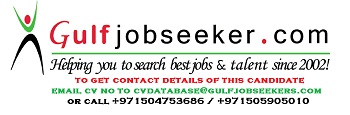 Gulfjobseeker.com CV No: 1464204